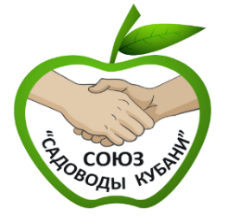 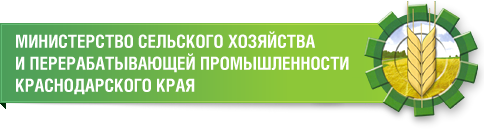 ПРОГРАММА научно-практического семинара: «Элементы технологий плодового сада. Закладка садов. Системы защиты сада от вредных организмов»Место: г. Краснодар, ул. Кубанская Набережная, 5, Гостиничный комплекс «Екатерининский».Дата: 13 декабря 2018г.  Время: с 09:30ч. до 15:00ч. Анонс: в настоящее время промышленное производство плодов является одним из наиболее активно развивающимся направлением АПК. Для эффективного современного садоводства необходимы: грамотная закладка сада, уход за ним, спецтехника, квалифицированные кадры, фруктохранилища, линии для доработки плодов, правильно организованная инфраструктура сада и предприятия. При оптимизации затрат на производство плодов необходимо соблюдать технологии выращивания, которые позволят достигнуть требуемого качества продукции для успешной ее реализации и получения желаемой прибыли.Цель: создание дискуссионной и коммуникационной площадки, содействующей экономическому развитию участников.Участники: руководители и агрономы садоводческих хозяйств, представители министерства сельского хозяйства, научных центров, предприятий, фирм и СМИ. Информационный партнер: федеральный "Журнал Агробизнес" ИД "Пресс-центр"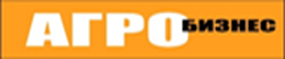 модераторЩербаков Николай Алексеевич, к.с-х.н., генеральный директор Союза «Садоводы Кубани»   09:30 - 10:00Регистрация участников, Кофе-брейк10:00Приветственное слово: Крицкий Евгений Иванович, начальник отдела садоводства управления растениеводства министерства сельского хозяйства и перерабатывающей промышленности Краснодарского края; 10:10Подгорная Марина Ефимовна, кандидат биологических наук, Заслуженный деятель науки Кубани. Заведующая лабораторией защиты плодовых и ягодных растений ФГБНУ СКФНЦСВВЗ«Фитосанитарное состояние плодовых насаждений на юге России, прогноз развития в вегетацию 2019 года»10:30Балахнина Ирина Викторовна, научный сотрудник лаборатории агроценотического регулирования численности членистоногих ФГБНУ ВНИИБЗР"Видовой состав вредителей, их диагностика и меры контроля численности в яблоневом саду"10:45Коростиев Максим Николаевич, Технический эксперт по садам и виноградникам, Отдела технического маркетинга/Россия компании «СИНГЕНТА»«Новый фунгицид Цидели Топ, ДК для защиты яблони от парши и других болезней. Особенности построения фунгицидной защиты плодовых»11:15Барабанов Виктор Алексеевич, ведущий менеджер по специальным культурам компании СумиАгро Россия «Органическое садоводство на основе системы защиты от Саммит Агро»11:30Акимов Александр Акимович, директор садового хозяйства «БАМ» «Фитофтора корней яблони. Меры борьбы»11:50Щербаков Николай Алексеевич, к.с-х.н., генеральный директор Союза «Садоводы Кубани»«Грамотная закладка сада-основа будущего урожая»12:05ПЕРЕРЫВ, КОФЕ-БРЕЙК12:35Деребизов Валерий Евгеньевич, руководитель направления «Спецкультуры» компании «Кристалл»«Послеуборочные мероприятия в яблоневом саду интенсивного типа, на примере сорта Голден Делишес»12:55Стрелков Евгений Александрович, главный агроном ИП Глава КФХ Савенко Н.А., питомник плодовых растений«Посадочный материал»13:05Малыхина Анна Николаевна, к.с-х.н., агроном консультант компании «Альпика Агро»" "Повышение эффективности пестицидов в защите плодового сада" 13:25Переяслова Людмила Дмитриевна, директор ООО "Кубань-БИО"«Препараты Сиббиофарм как инструмент борьбы с резистентностью в системах защиты сада»13:40Федусив Ирина Николаевна, заместитель директора по маркетингу и продажам компании "Ай-Пласт""Инновационная тара для садоводческих хозяйств от производителя IPLAST (Ай-Пласт)"13:55Роман Калиниченко, руководитель направления развития садоводства компании Агропак"Современные технологии сортировки и упаковки яблок или где скрыта дополнительная прибыль»14:15Волченко Максим Олегович, Руководитель стратегического развития продаж ООО НПО «СТРУКТУРА»«Инновационный материал из композитов для Садов, Виноградников и Питомников»14:30Роман Приходько, менеджер компании ООО ТД «АгроМастер»«Применение современных агрохимикатов в саду»   14:45 – 15:00Подведение итогов; Закрытие научно-практического семинара.